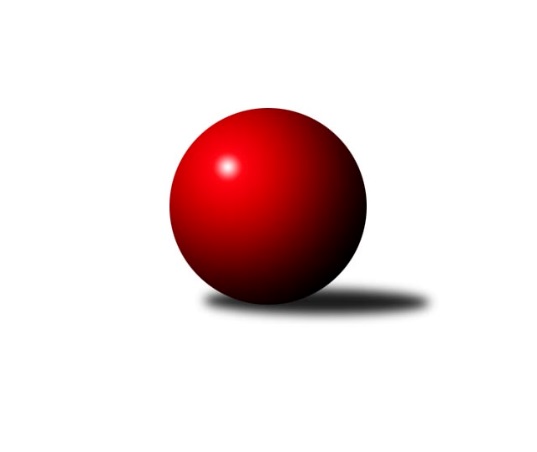 Č.11Ročník 2022/2023	20.1.2023Nejlepšího výkonu v tomto kole: 1707 dosáhlo družstvo: TJ Sokol Červené PečkyStředočeský krajský přebor II. třídy 2022/2023Výsledky 11. kolaSouhrnný přehled výsledků:TJ Sokol Kostelec nad Černými lesy B	- TJ Sokol Brandýs nad Labem B	6:0	1643:1392	8.0:0.0	19.1.KK Vlašim C	- TJ Sokol Kostelec nad Černými lesy C	5:1	1623:1512	6.0:2.0	19.1.TJ Sokol Červené Pečky	- TJ Sokol Tehovec B	5:1	1707:1503	7.0:1.0	20.1.Tabulka družstev:	1.	TJ Sokol Červené Pečky	11	9	0	2	46.5 : 19.5 	59.5 : 28.5 	 1647	18	2.	KK Vlašim C	11	6	1	4	37.0 : 29.0 	48.5 : 39.5 	 1563	13	3.	TJ Sokol Kostelec nad Černými lesy B	11	6	0	5	34.5 : 31.5 	43.0 : 45.0 	 1538	12	4.	TJ Sokol Kostelec nad Černými lesy C	11	4	1	6	25.0 : 41.0 	33.5 : 54.5 	 1503	9	5.	TJ Sokol Tehovec B	11	3	2	6	30.5 : 35.5 	43.0 : 45.0 	 1575	8	6.	TJ Sokol Brandýs nad Labem B	11	3	0	8	24.5 : 41.5 	36.5 : 51.5 	 1529	6Podrobné výsledky kola:	 TJ Sokol Kostelec nad Černými lesy B	1643	6:0	1392	TJ Sokol Brandýs nad Labem B	Jaroslav Novák	 	 207 	 206 		413 	 2:0 	 347 	 	172 	 175		Jakub Šarboch	Kamil Rodinger	 	 184 	 185 		369 	 2:0 	 344 	 	174 	 170		Ladislav Sopr	Jakub Hlava	 	 204 	 239 		443 	 2:0 	 335 	 	165 	 170		Pavel Schober	Michal Třeštík	 	 211 	 207 		418 	 2:0 	 366 	 	165 	 201		Oldřich Nechvátalrozhodčí: Brachovec M.Nejlepší výkon utkání: 443 - Jakub Hlava	 KK Vlašim C	1623	5:1	1512	TJ Sokol Kostelec nad Černými lesy C	Luboš Trna	 	 207 	 193 		400 	 1:1 	 384 	 	171 	 213		Peter Fajkus	František Pícha	 	 209 	 200 		409 	 2:0 	 334 	 	171 	 163		Jana Šatavová	Pavel Vykouk	 	 210 	 206 		416 	 2:0 	 383 	 	178 	 205		František Zahajský	Tomáš Hašek	 	 217 	 181 		398 	 1:1 	 411 	 	201 	 210		Martin Šatavarozhodčí: Luboš TrnaNejlepší výkon utkání: 416 - Pavel Vykouk	 TJ Sokol Červené Pečky	1707	5:1	1503	TJ Sokol Tehovec B	Karel Dvořák *1	 	 198 	 201 		399 	 2:0 	 340 	 	169 	 171		Eliška Anna Cukrová	Pavel Hietenbal	 	 219 	 225 		444 	 2:0 	 344 	 	154 	 190		Radek Hrubý *2	Jan Kumstát	 	 203 	 208 		411 	 1:1 	 421 	 	218 	 203		Jan Volhejn	Antonín Smrček	 	 226 	 227 		453 	 2:0 	 398 	 	207 	 191		Jan Cukrrozhodčí: Šebor Josefstřídání: *1 od 51. hodu Pavel Kořínek, *2 od 51. hodu Tomáš BílekNejlepší výkon utkání: 453 - Antonín SmrčekPořadí jednotlivců:	jméno hráče	družstvo	celkem	plné	dorážka	chyby	poměr kuž.	Maximum	1.	Jan Cukr 	TJ Sokol Tehovec B	423.56	296.3	127.2	6.6	5/5	(473)	2.	Jakub Hlava 	TJ Sokol Kostelec nad Černými lesy B	422.07	281.2	140.9	3.4	4/5	(479)	3.	Lukáš Kotek 	TJ Sokol Brandýs nad Labem B	421.80	297.2	124.6	8.2	5/5	(439)	4.	Jan Volhejn 	TJ Sokol Tehovec B	419.87	293.5	126.3	5.0	5/5	(439)	5.	Pavel Kořínek 	TJ Sokol Červené Pečky	418.70	290.2	128.6	7.6	5/5	(440)	6.	Antonín Smrček 	TJ Sokol Červené Pečky	413.87	287.3	126.6	5.1	5/5	(453)	7.	Pavel Hietenbal 	TJ Sokol Červené Pečky	413.20	289.3	123.9	4.7	5/5	(454)	8.	Jan Urban 	KK Vlašim C	407.00	289.9	117.1	9.4	5/5	(455)	9.	Marie Váňová 	KK Vlašim C	397.25	288.4	108.9	8.9	4/5	(447)	10.	Michal Třeštík 	TJ Sokol Kostelec nad Černými lesy B	395.46	273.3	122.2	6.8	4/5	(442)	11.	František Zahajský 	TJ Sokol Kostelec nad Černými lesy C	390.65	275.0	115.7	10.3	4/5	(470)	12.	Luboš Trna 	KK Vlašim C	385.08	281.1	104.0	10.9	4/5	(418)	13.	Aleš Vykouk 	KK Vlašim C	382.25	273.8	108.5	12.6	4/5	(422)	14.	Jakub Šarboch 	TJ Sokol Brandýs nad Labem B	381.63	274.0	107.6	12.4	4/5	(419)	15.	Peter Fajkus 	TJ Sokol Kostelec nad Černými lesy C	381.40	276.3	105.1	11.7	5/5	(419)	16.	Tomáš Bílek 	TJ Sokol Tehovec B	375.75	275.5	100.3	13.9	4/5	(401)	17.	Pavel Schober 	TJ Sokol Brandýs nad Labem B	368.08	267.6	100.5	13.6	5/5	(384)	18.	Jan Platil 	TJ Sokol Kostelec nad Černými lesy C	366.53	266.0	100.5	11.8	5/5	(429)	19.	Jana Šatavová 	TJ Sokol Kostelec nad Černými lesy C	356.63	262.9	93.8	14.6	4/5	(412)	20.	Jaroslav Novák 	TJ Sokol Kostelec nad Černými lesy B	354.64	265.9	88.8	17.0	4/5	(470)	21.	Eliška Anna Cukrová 	TJ Sokol Tehovec B	353.30	253.3	100.0	14.2	5/5	(387)	22.	Oldřich Nechvátal 	TJ Sokol Brandýs nad Labem B	347.38	264.1	83.3	18.9	4/5	(373)		Karel Dvořák 	TJ Sokol Červené Pečky	424.50	283.8	140.7	5.0	3/5	(436)		Adéla Čákorová 	TJ Sokol Tehovec B	419.17	289.9	129.2	7.6	3/5	(456)		Pavel Vykouk 	KK Vlašim C	417.92	292.8	125.1	7.8	3/5	(442)		Martin Šatava 	TJ Sokol Kostelec nad Černými lesy C	410.17	281.1	129.1	8.5	3/5	(438)		Pavel Holec 	TJ Sokol Brandýs nad Labem B	404.70	285.7	119.0	5.7	3/5	(422)		Eva Křenková 	TJ Sokol Brandýs nad Labem B	403.00	287.0	116.0	10.0	1/5	(403)		Jiří Plešingr 	TJ Sokol Červené Pečky	401.67	279.0	122.7	11.0	3/5	(444)		Martin Bulíček 	TJ Sokol Kostelec nad Černými lesy B	401.67	295.3	106.3	11.3	3/5	(415)		František Pícha 	KK Vlašim C	401.00	279.8	121.2	10.0	3/5	(461)		Jan Kumstát 	TJ Sokol Červené Pečky	400.33	279.5	120.8	6.8	2/5	(419)		Tomáš Hašek 	KK Vlašim C	398.00	283.0	115.0	11.0	1/5	(398)		Radek Vojta 	KK Vlašim C	389.00	275.0	114.0	11.0	1/5	(389)		Tomáš Kužel 	TJ Sokol Kostelec nad Černými lesy B	365.22	263.1	102.1	12.1	3/5	(388)		Kamil Rodinger 	TJ Sokol Kostelec nad Černými lesy B	364.25	264.9	99.3	15.1	3/5	(423)		Jan Novák 	TJ Sokol Kostelec nad Černými lesy B	362.00	269.0	93.0	16.0	1/5	(362)		Ladislav Sopr 	TJ Sokol Brandýs nad Labem B	353.00	250.6	102.4	14.3	3/5	(408)		Josef Bouma 	TJ Sokol Kostelec nad Černými lesy C	351.83	249.7	102.2	14.0	3/5	(382)		Jiří Štětina 	KK Vlašim C	320.00	235.0	85.0	19.5	2/5	(322)Sportovně technické informace:Starty náhradníků:registrační číslo	jméno a příjmení 	datum startu 	družstvo	číslo startu
Hráči dopsaní na soupisku:registrační číslo	jméno a příjmení 	datum startu 	družstvo	25313	Jakub Šarboch	19.01.2023	TJ Sokol Brandýs nad Labem B	19832	Jakub Hlava	19.01.2023	TJ Sokol Kostelec nad Černými lesy B	Program dalšího kola:12. kolo2.2.2023	čt	17:00	TJ Sokol Kostelec nad Černými lesy C - TJ Sokol Kostelec nad Černými lesy B	3.2.2023	pá	17:00	TJ Sokol Tehovec B - TJ Sokol Brandýs nad Labem B	3.2.2023	pá	17:00	TJ Sokol Červené Pečky - KK Vlašim C	Nejlepší šestka kola - absolutněNejlepší šestka kola - absolutněNejlepší šestka kola - absolutněNejlepší šestka kola - absolutněNejlepší šestka kola - dle průměru kuželenNejlepší šestka kola - dle průměru kuželenNejlepší šestka kola - dle průměru kuželenNejlepší šestka kola - dle průměru kuželenNejlepší šestka kola - dle průměru kuželenPočetJménoNázev týmuVýkonPočetJménoNázev týmuPrůměr (%)Výkon6xAntonín SmrčekČervené Pečky4536xAntonín SmrčekČervené Pečky113.044533xPavel HietenbalČervené Pečky4442xPavel HietenbalČervené Pečky110.794446xJakub HlavaKostelec nČl B4434xJakub HlavaKostelec nČl B109.994436xJan VolhejnTehovec B4215xJan VolhejnTehovec B105.054213xMichal TřeštíkKostelec nČl B4183xPavel VykoukVlašim C104.614163xPavel VykoukVlašim C4163xMichal TřeštíkKostelec nČl B103.78418